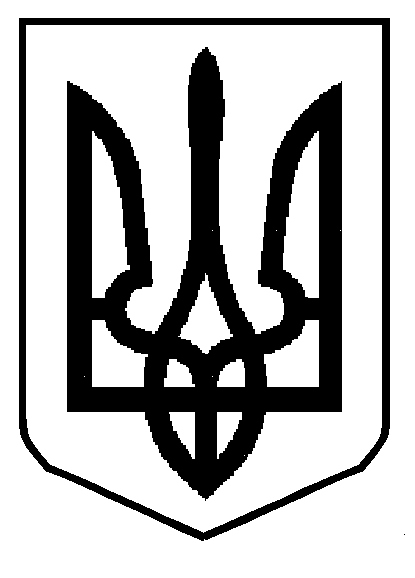 МІНІСТЕРСТВО  ОСВІТИ  І  НАУКИ УКРАЇНИДЕПАРТАМЕНТ ОСВІТИ І НАУКИ ЛЬВІВСЬКОЇ ОБЛАСНОЇ ДЕРЖАВНОЇ АДМІНІСТРАЦІЇ                     КОМУНАЛЬНИЙ ЗАКЛАД  ЛЬВІВСЬКОЇ ОБЛАСНОЇ РАДИ         «ЛЬВІВСЬКИЙ ОБЛАСНИЙ ЦЕНТР НАУКОВО-ТЕХНІЧНОЇ ТВОРЧОСТІ УЧНІВСЬКОЇ МОЛОДІ».Львів, вул. Івана Франка, 133, тел./факс 276-46-05, тел. 276-42-70, e-mail: utehnik@ukr.netВід  _03.05._2016р..План  заходів КЗ ЛОР «ЛОЦНТТУМ»на  травень 2016рокуДиректор КЗ ЛОР «ЛОЦНТТУМ»                                    Ю.Чорненький№п/пДата проведенняНазва заходуМісце проведення103-20 травняЕкспозиція обласних виставок-конкурсів  творчих робіт вихованців ПНЗ  КЗ ЛОР «ЛОЦНТТУМ»205  травняОбласний огляд роботи загонів  юних інспекторів рухуАвтомістечко, ЛОАНК306 травняПольовий день (робота на змаганнях  з радіозв’язку на коротких хвилях)Стрийський парк4до 12 травняУчасть у Всеукраїнських виставках-конкурсах технічної творчості учнівської молодіУДЦПО, м. Київ613-15 травняУчасть у Всеукраїнських змаганнях з  картингум. Кам’янець-Подільський715-20 травняУчасть у Всеукраїнських змаганнях з ракетомодельного спортум. Чернігів818 травня Засідання педагогічної ради навчального закладуКЗ ЛОР «ЛОЦНТТУМ»920-31 травняТворчий звіт роботи гуртків КЗ ЛОР «ЛОЦНТТУМ» за навчальний рік КЗ ЛОР «ЛОЦНТТУМ»1028 траня Свято для дітей загиблих учасників АТО і Героїв Небесної сотніСтрийський парк1131 травняВиробнича нарада щодо планування роботи на період літніх канікулКЗ ЛОР «ЛОЦНТТУМ»